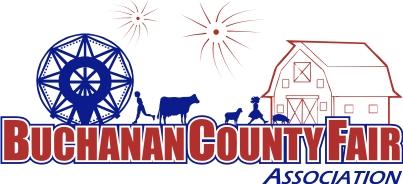 Greetings from the Buchanan County Fair AssociationSpring has sprung, and summer will be here before we know it!  We all know what that means!!! Fair time will be right around the corner!  We are looking forward to you joining us again this year at the 2019 Buchanan County Fair. Hello, I’m Tina Snyder, and I will be coordinating the booths for the commercial building this year. The Buchanan County Fair Association will be displaying the commercial exhibits in our AIR CONDITIONED 4-H Building.The dates for this year’s fair are Monday, July 1st thru Saturday, July 6th. Please note fair is starting on Monday this year and the building will be CLOSED on the 4th of July, reopening on the 5th at 11am. Your booth in the 4-H Building will not be able to be torn down until Sunday this year, starting at 8:00 a.m.The building will be open to set up starting at 10:00 a.m. Monday, July 1st  and needs to be completed by Tuesday morning. Call if different arrangements need to be made.The building will be open to the public as follows:  Tuesday-Wednesday		11:00-8:00Friday - Saturday 		11:00-8:00We ask that you please have someone at your booth at all times! – More people stop when someone is there.Please fill out the bottom section of this form and return it as soon as possible to the address below along with your rental fee. Booth space for vendors and exhibitors are given on a PAID, first come, first serve basis. We’ll be looking forward to seeing you on July 3rd! Thanks in advance for being a part of the 2019 Buchanan County Fair!   If you should have further questions, please feel free to contact me at the numbers below or email me at tdkelly74@gmail.comBuchanan County Fair Associationc/o Tina Snyder1832 Slater AvenueWinthrop, Iowa 50682(319) 935-3864 or (319) 961-0312INDOOR BOOTHS:  8x8 space  $50.00 	8x16 space  $100.00OUTDOOR BOOTH: $250			2 Day Outdoor space $100Gate passes will be available * Name of Organization: ___________________________ IA State Tax ID Number: _____________							  (if selling from booth)Type of Product: __________________________ Representative: __________________________Address: ______________________________________ Phone: ___________________________  ______________________________________ Email: ____________________________Signature: _____________________________________ Date: ____________________________NO REFUNDS 